WITAJCIE PSZCZÓŁKIZADANIE POPOŁUDNIOWEProszę aby rodzice zapisali w zeszycie do kaligrafii 4 linie wielkiej litery „J” i 4 linie małej literki „j”. Zadanie dla dzieci napisanie tyle linijek na ile mają ochoty.  Zadanie plastyczne znajduje się niżej. Życzę miłej pracy POZDRAWIAM P. MAGDAWykonanie wydzieranki „ Bocian” w miejsca koloru czerwonego czyli dziób i nogi kolorowy papier lub plastelina, w miejsce czarnych piór czarny kolorowy papier.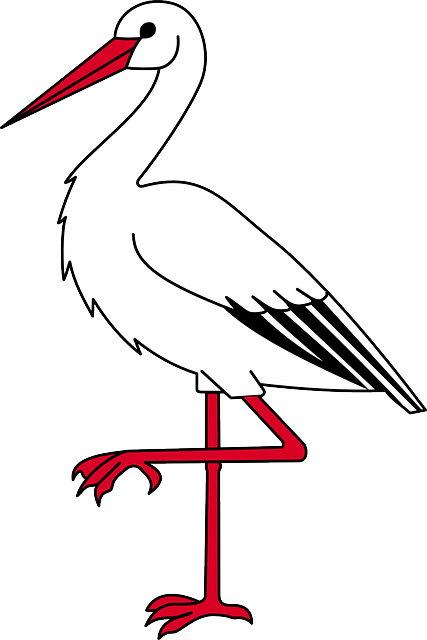 